Publicado en Madrid el 08/07/2020 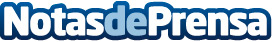 CLASING: las clases de inglés por Skype que están revolucionando el sector de la formación onlineLa academia online Clasing se ha coronado como la escuela de aprendizaje de inglés más grande de España tras incrementar desde el inicio de la crisis por coronavirus en 3.478 personas su conjunto de estudiantesDatos de contacto:Adrián Aybar Ruiz674 24 74 24Nota de prensa publicada en: https://www.notasdeprensa.es/clasing-las-clases-de-ingles-por-skype-que Categorias: Idiomas Comunicación Sociedad E-Commerce Recursos humanos http://www.notasdeprensa.es